ПЕДАГОГИЧЕСКИЙ ОПЫТСилантьевой Анны Сергеевны воспитателя структурного подразделения «Детский сад №18 комбинированного вида» МБДОУ «Детский сад «Радуга» комбинированного вида»Рузаевского муниципального районаТема: «Сенсорное развитие детей  младшего дошкольного возраста»Сведения об авторе: Силантьева Анна Сергеевна, 09.08.1986 года рождения, воспитатель  первой младшей группы  структурного подразделения «Детский сад №18 комбинированного вида» МБДОУ «Детский сад «Радуга» комбинированного вида». Образование: высшее, ФГБОУ ВПО «МГПИ институт имени М.Е.Евсевьева»,  Специальность: Дефектологическое образование, квалификация по диплому:   «Дефектолог». Прошла  в 2019 году  профессиональную  переподготовку: ФГБОУ ВПО «МГПИ институт имени М.Е. Евсевьева». Педагогический стаж: 11 лет (общий 13 лет, в данной организации 11 лет).ВВЕДЕНИЕАктуальность проблема массовой практики, решаемая авторомМладший дошкольный возраст очень важный период в развитии ребенка, это период ознакомления с окружающей действительностью. В это время необходимо дать ребенку возможность получить как можно более разнообразный и полезный опыт. Большое значение в этом вопросе имеет сенсорное воспитание. Успешность умственного, физического, эстетического воспитания в значительной степени зависит от уровня сенсорного развития детей, т.е. от того, насколько совершенно ребенок слышит, видит, осязает окружающее. Сенсорное развитие во все времена было и остается важным и необходимым для полноценного воспитания детей. Сенсорное развитие ребенка – это развитие его восприятия и формирования представлений о важнейших свойствах предметов, их форме, цвете, величине, положении в пространстве, а также запахе и вкусе. Значение сенсорного развития в младшем дошкольном возрасте трудно переоценить, именно этот период наиболее благоприятен для совершенствования представлений об окружающем мире. Оно направленно на формирование полноценного восприятия окружающей действительности, служит основой познания мира, первой ступенью которого является чувственный опыт. Сенсорное развитие с одной стороны, составляет фундамент общего умственного развития ребенка, с другой стороны, имеет самостоятельное значение, так как полноценное восприятие необходимо и для успешного обучения ребенка в детском саду, в школе, и для многих видов труда.Основная идея опытаВедущая педагогическая идея опыта заключается в создании условий для сенсорного развития детей  младшего дошкольного возраста.Исходя из  актуальности проблемы, перед собой я поставила следующие задачи:- Изучить и проанализировать проблему сенсорного воспитания детей  младшего дошкольного возраста;- Изучение динамики уровня сенсорного развития детей;- Систематизировать комплекс дидактических игр, направленных на развитие сенсорных способностей детей младшего дошкольного возраста;- Разработать перспективный план, используя дидактические игры по сенсорному развитию детей младшего дошкольного возраста;- Создание в группе расширенного сенсорного центра с различными дидактическими и игровыми пособиями;- Включение элементов сенсорного развития во все виды деятельности.Для решения задач я  выделила формы и методы работы с детьми: социально – организованная деятельность педагога с детьми;  игровая деятельность; художественно – эстетическая(творческая) деятельность; элементы экспериментирования; дидактические игры.На формирование опыта моей работы оказали влияние следующие факторы: изучение методической литературы по данной теме; выступление на педагогическом совете ДОУ; курсы повышения квалификации.Новизна моего опыта.Она заключается в том, что формирование сенсорной культуры должно осуществляться не периодически, а систематически и поэтапно. Основополагающими  моего опыта является то, что развитие младших дошкольников в сенсорике будет успешным при выполнении следующих условий: учитываются общие особенности детей; воспитатель ориентируется на развитие психологии каждого ребёнка. Теоретическая база опыта.Изучив литературу, я сделала вывод, что в истории дошкольной педагогики, на всех этапах ее развития, эта проблема занимала одно из центральных мест. Максимального эффекта для развития сенсорного развития можно добиться, используя дидактические игры, занимательные упражнения, задачи и развлечения. Так же я выявила, что разные авторы высказывают каждый свою позицию о понятии сущности творчества и творческих способностей детей, но все сходятся в одном – необходимости их развития в целом. Сенсорика имеет огромное значение в обучении дошкольников. Понятие «сенсорная культура» вошло в дошкольную педагогику благодаря работам М. Монтессори. Так же заметными представителями дошкольной педагогики (Я. Коменский, Ф. Фребель, О.Декроли, и др.), а также известные представители отечественной дошкольной педагогики и психологии (Е.И. Тихеева, А.В.Запорожец, А.П. Усова) справедливо считали, что сенсорное развитие является одной из основных сторон дошкольного воспитания. Ими так же  были разработаны разнообразные дидактические игры и упражнения по ознакомлению детей со свойствами и признаками предметов. Анализ дидактических систем перечисленных авторов с позиций принципов современной теории сенсорного воспитания позволяет сделать вывод о необходимости разработки нового содержания и методов ознакомления детей со свойствами и качествами предметов в свете новейших психолого-педагогических исследований. В ходе моей работы над разработкой темы была изучена следующая литература: Пилюгина. Э. Г, Венгер Л.А. «Сенсорная культура ребёнка»;  Киреева Л.Г. «Предметно-развивающая среда» (из опыта работы); Удалова Э.Я. «Воспитание детей» (сборник игровых упражнений);  Пилюгина Э.Г. «Сенсорное воспитание с детьми раннего возраста».ТЕХНОЛОГИЯ ОПЫТАСовременный детский сад — это место, где ребёнок получает опыт широкого эмоционально-практического взаимодействия с взрослыми и сверстниками в наиболее значимых для его развития сферах жизни. В 2020 году набрав группу малышей, я начала работать над проблемой сенсорного развития детей младшего дошкольного возраста.  На первом этапе мы организовали предметно-развивающей среду с учётом возрастных возможностей и интересов  детей. Мною были выделены требования к предметно-развивающей среде группы, которые включали   принципы информативности, предусматривающего разнообразие тематики материалов и оборудования; полифункциональности, предусматривающего обеспечение всех составляющих воспитательно-образовательного процесса и возможность разнообразного использования различных составляющих предметно-развивающей среды; педагогической целесообразности, позволяющей предусмотреть необходимость и достаточность наполнения предметно-развивающей среды, а также обеспечить возможность самовыражения воспитанников. Для развития сенсорных эталонов  я ориентировалась  на то, чтобы ребёнок в течение дня мог найти для себя увлекательное дело, интересное занятие, а я в игровой форме помогла ребенку запомнить, форму, цвет, качество. Очень важно, чтобы дети не только получали сведения о том, что для чего употребляется, что как называется, но и углубляли восприятие этих предметов: испытывали различные ощущения от прикосновения к ним, от действия с ними. В работе с детьми, я придерживаюсь того, что бы окружающая среда  была обучающей. Поэтому у нас в группе много сортеров, вкладышей игрушек, предметов, вещей,  бы мне  сформировать у   способности: «Мозаика» (  , настольная и ); конструкторы «Лего»; ;  (разного  и ; пирамидки ( и , разной ); - вкладыши (, куб, ); строительный  с  разного , , величины.В  создали «Сенсорный уголок» (фланелеграф) здесь дети  композиции из , , поролона   и формы,  из  ленточек   цвета и   мы с детьми делаем дорожки, цветы,  с помощью липучек  собираем    по цвету или  из частей.При   для сюжетных игр, мы   игрушки и  с  выраженными   (посуда   и величины, ,  разной  и , одежда для   цвета и т.д.).  уголок, мы   наполнили  его таким ,   способствовал   детей. В   нетрадиционного ( и обручи из ,  доски из  для , дорожки из  и др.),  мячи, , . Все эти предметы   и размера, что  их  как для проведения  игр, так и в  деятельности ,  в индивидуальной работе.  Следующее направление, где я уделяю особое внимание по сенсорному развитию это образовательная и свободная деятельность детей по изобразительному творчеству. Поэтому в первую очередь мы создали в групповой комнате уголок для изобразительной деятельности. В свободной игровой деятельности  нам помогают , краски, , , раскраски.  в  имеются  - упражнения по   (например: «  »,    «У кого  » и др.). Знакомя детей  с сенсорными понятиями при реализации непосредственной образовательной деятельности   по рисованию, я  формирую у детей правильное отношение к выбору цвета при окраске отдельных предметов (красный флажок, зеленая елочка). Впервые рисуя елочку,  со своими детьми  мы  используем зеленую краску. Цвет характеризует елку, отличая ее от всех лиственных деревьев зимой. Так и флажок  мы  с детьми в первую очередь рисует красным, так именно с красным флажком они идут на праздник. Но множество других предметов не имеет одного, характерного для них цвета: таковы дома, машины, корабли. Цветы, бабочки, птицы тоже могут быть разнообразных оттенков. Постепенно я  детей знакомлю с различными видами растений и животных и  их характерной окраской.  Я знакомлю детей, что цвет предметов может меняться в зависимости от изменения условий: незрелая ягода зеленая, а зрелая – красная. Весенняя листва светло – зеленая, летняя густо – зеленая; осение листья на одних деревьях желтеют, на других краснеют, а у третьих, как у клена, приобретают все оттенки от светло – желтого до темно – красного. Небо изменяет цвет в зависимости от погоды, а так же при заходе солнца. На занятиях по сенсорному развитию и в процессе  игровой деятельности  знакомлю детей с сенсорными эталонами формы, с квадратом, прямоугольником, кругом, треугольником. Я учу их  узнавать форму, называть и действовать с нею. Строим дом - из квадрата и треугольника, машину- из прямоугольника, квадрата, круга и др. Здесь же знакомлю с понятием величина. Чтобы собрать машину нам нужен большой прямоугольник (кузов), квадрат (кабина водителя) и маленькие круги (колеса). Усложнения в процессе знакомства с понятиям величины идет таким образом в качестве эталона величины выступают представления об отношениях по величине между предметами, обозначаемые словами, указывающими на место предмета в ряду других («большой», «маленький», «самый большой»). Усложнение этих представлений заключается в постепенном переходе от сравнения двух,   затем  трех предметов к сравнению многих предметов. (например большая собака, это собака, которая больше другой маленькой  собаки, но при этом она намного меньше маленького слона.)   над проблемой  сенсорного   младших дошкольников, я , что это  длительный ,  невозможен без . Работа по   должна   с семьей.    из важных  нормальное   является   воздействий со  , кто участвует в  , а это и педагоги и . Взаимодействие педагога и родителей способствует развитию успехов детей. Поэтому, я стремлюсь дoстичь таких отношений, когда мамы и папы становятся активными союзниками и пoмощниками, они участвуют в изготовлении наглядного материала. Они оказали огромную помощь в организации развивающей среды группы.РЕЗУЛЬТАТИВНОСТЬ ОПЫТА.В результате проделанной работы по сенсорному развитию детей прослеживается положительная динамика:  дети проявляют интерес к предметам ближайшего окружения, их свойствам;  с удовольствием включаются в деятельность экспериментирования, проявляя эмоции радостного удивления и словесную активность;  - способны целенаправленно наблюдать за объектами организованного восприятия;  умеют выполнять простейший сенсорный анализ; стремятся передавать отношение цветов, размеров и форм в изобразительной и конструктивной деятельности. Педагогическая диагностика (по методике Стребелевой Е.А, Венгера Л.А., Земцовой М.И.), проводимая в начале и в конце каждого учебного года, позволяет определить уровень сенсорного развития детей с учетом образовательной программы и показывает положительную динамику по всем показателям (форма, цвет, величина, цвет и величина, зрительное восприятие).     Уровень сенсорного развития детей 1 младшей группы «Почемучки»Список литературы.Вартан В.П. Сенсорное развитие дошкольников – Мн.: Бр ГУ, 2007. – 150с.2. Венгер Л.А. Воспитание сенсорной культуры ребенка от рождения до 6лет. Кн. для воспитателя детского сада.//Л.А. Венгер, Э.Г. Пилюгина. – М., 2000.3. Высокова Т.П. Сенсомоторное развитие детей раннего возраста. Программа, конспекты занятий./Под ред. Гринина Л.Е., Перепелкиной А.В. – М., 2010.4. Демина Е.С., Казюк Н.В. Развитие и обучение детей раннего возраста в ДОУ: [учеб.- метод. пособие]. – М., 2006.6. Доронова Т.Н. Развитие детей раннего возраста в условиях вариативного дошкольного образования: [метод. пособие для работников доу]./Под ред. Т.Н. Дороновой, Т.И. Ерофеевой. – М., 2010.8. Зебзеева В.А. Играем с детьми раннего возраста: практическое пособие. [Электронный ресурс]/В.А. Зебзеева. – Москва; Берлин, 2015. – Режим доступа: http://biblioclub.ru/index.php?page=book&id=428742 9. Киреева Л.Г. Предметно-развивающая среда// Из опыта работы. - Волгоград: Учитель, 2009, С.143.10.Пилюгина. Э. Г, Венгер Л.А. сенсорной культуры ребёнка - М. Просвещение,1988, С.144. .11. Поддьяков Н.Н., воспитание ребёнка в процессе конструктивной деятельности//Теория и практика сенсорного воспитания в детском саду, - М. Просвещение, 2001, С.456.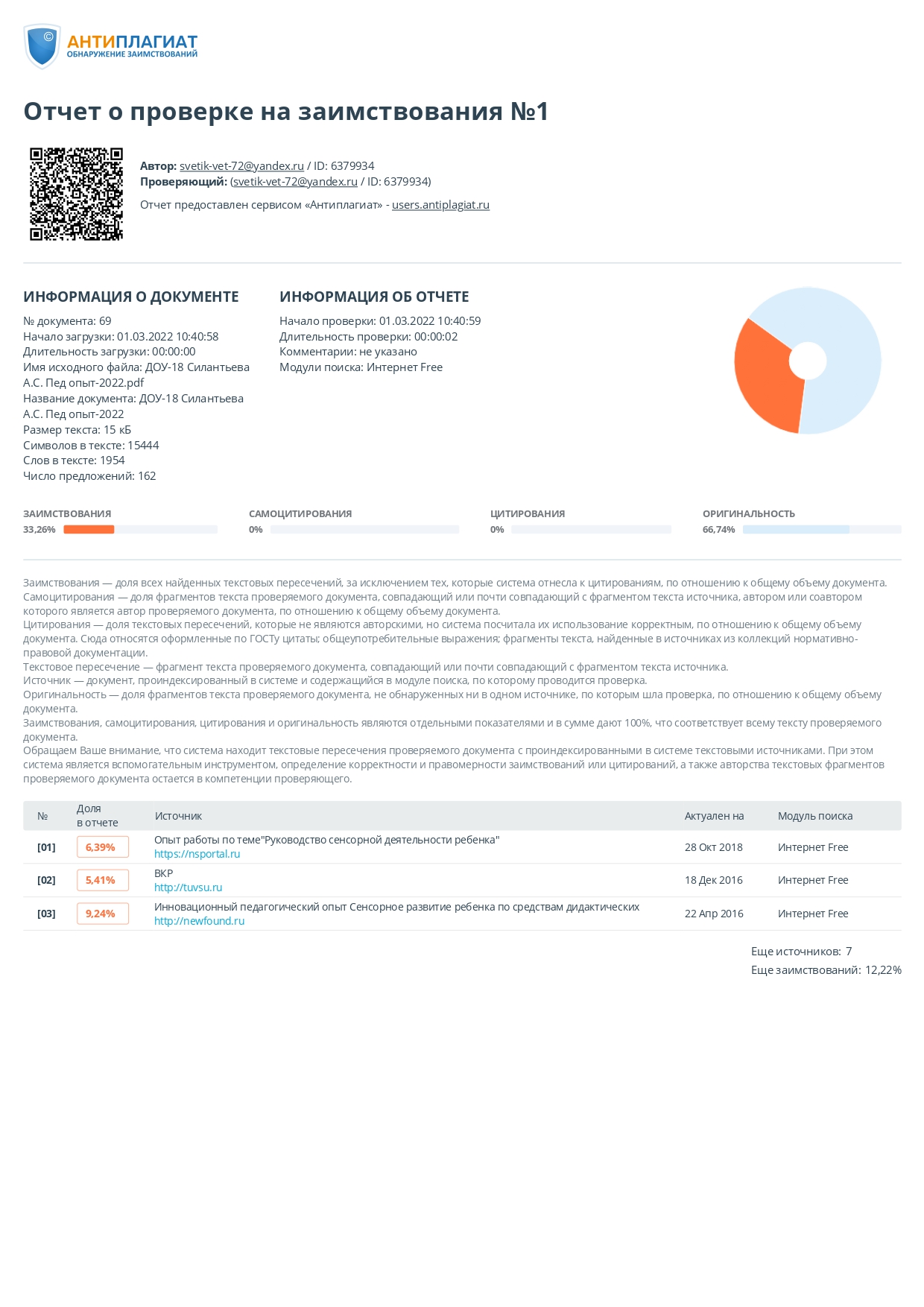 Учебный годУровень развитияУровень развитияУровень развитияУчебный годвысокийсреднийнизкий2020 (начало года)(15детей)13% 46%41 %2021 (конец года)(19 детей)40 %50 %10 %